Tahun :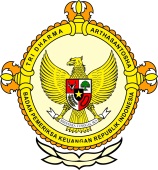 Bulan :                                                                        		                                                                               BPK Pwk. Prov. Sulawesi Tengah		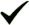 Tanggal : 											Entitas :Wabup: PT Rajasa Tomax Harus Disanksi!SULTENG POST- Proyek Pasar Tinombo di Kabupaten Parigi Moutong (Parmout) yang lelet karena baru mencapai 47 persen pekerjaannya mendapat tanggapan dari Wakil Bupati Badrun Nggai selaku pihak pengawasan.Wakil Bupati Badrun Nggai pun angkat bicara dengan mengatakan, jika hingga pada waktu batas kontrak selesai, namun pekerjaan tersebut tidak tuntas dilaksanakan, maka dengan sangat menyesal pihak perusahaan pelaksana harus dikenakan sanksi tegas.“Sebelumnya saya sudah menggelar rapat bersama pihak Dinas Perindustrian dan Perdagangan (Disperindag), PPK, dan Asisten membahas permasalahan keterlambatan pekerjaan pasar Tinombo tersebut,” ungkap Badrun yang ditemui Sulteng Post, belum lama ini.
Dia mengatakan, permasalahan ini harus disikapi secara tegas karena anggarannya besar dan bersumber dari APBN.Sesuai sepengetahuannya, pihak dinas dan PPK sudah berkali-kali menyurati serta memberikan meneguran kepada pihak perusahaan pelaksana.Namun, tidak ada respon apa-apa dari pihak PT Rajasa Tomax Globalindo.“Sepertinya pihak perusahaan itu bebal,” kata Badrun.
Menurut dia, belum lama ini pihak Deputi Kementerian Perdagangan telah menyurat ke Dinas Perindag Parmout terkait keterlambatan pembangunan pasar Tinombo.Namun, dia tidak dapat memastikan apa isi surat tersebut.
“Coba tanyakan pada Kadis Perindag tentang isi surat dari Deputi Kementerian Perdagangan, hingga saat ini saya belum tau isi suratnya apa,” ujarnya.Badrun meminta, kepada pihak keuangan untuk tidak mencairkan 100 persen anggaran pembangunan pasar Tinombo itu.Jika penyelesaian progres pembangunan tidak dilakukan sesuai dengan masa kontrak.Saat ditanyakan terkait addendum atau perpanjangan kontrak, Badrun menjelaskan, jika nantinya ada ketambahan waktu pekerjaan atau perpanjangan kontak 50 hari kerja, jelas akan berdampak pada tahap pencairan anggaran.Pasalnya kata dia, aturan tidak memperbolehkan pencairan melewati akhir tahun.Namun, sementara jika diberikan perpanjangan kontrak 50 hari berarti sudah melewati tahun 2015 ini.“Nantilah saya bicarakan kembali dengan pihak keuangan terkait ada atau tidaknya aturan yang memperbolehkan pencairan anggaran yang melewati akhir tahun,” ungkapnya.Namun ketika ditanya tanggapannya jika pihak aparat hukum membidik masalah pembangunan pasar Tinombo itu, dirinya terkesan tidak memberikan tanggapan.“Kalau terkait itu mungkin Dinas Perindag sebagai pihak pelaksana yang bisa bicara,” tuturnya.Sebelumnya diberitakan, PT Rajasa Tomax Globalindo yang memenangkan proyek Pasar Tinombo terkesan lelet dalam mengerjakan proyek tersebut. Berdasarkan keterangan Kepala Disperindag Parmout, I Wayan Sariana dan Zubait sebagai PPK, pembangunan yang dilakukan pihak pelaksana baru mencapai 47 persen.Menanggapi progress tersebut, pihak dinas dan PPK berjanji memberikan sanksi PT Rajasa Tomax Globalindo dengan melakukan blacklist.Pasalnya, jika pembangunan pasar Tinombo tidak terselesaikan dengan target yang ditetapkan, Pemkab Parmout akan dikenakan penalti dari pihak Kementerian. OPI2015123456789101112  12345678910111213141516171819202122232425262728293031MEDIASULTENG POSTProvinsiPaluDonggalaTolitoliBuolSigiMorowali UtaraParigi MoutongPosoMorowaliTojo Una-unaBanggaiBanggai KepulauanBanggai Laut